RESULTADO – TOMADA DE PREÇONº2023284EM36977HEAPAO Instituto de Gestão e Humanização – IGH, entidade de direito privado e sem finslucrativos, classificado como Organização Social, vem tornar público o resultado daTomada de Preços, com a finalidade de adquirir bens, insumos e serviços para o HEAPA -Hospital Estadual de Aparecida de Goiânia, com endereço à Av. Diamante, s/n - St. Condedos Arcos, Aparecida de Goiânia/GO, CEP: 74.969-210.OBS: ENVIADO PDF DE CONFIRMAÇÃO BIONEXO COM AS INFORMAÇÕES DE RESULTADOFORNECEDORITEMQUANT.VALORUNITÁRIO2.000,00VALORTOTAL2.000,00ORTO MED EIRELICNPJ:OPME0129.848.782/0001-03VALOR TOTAL2.000,0036977/2023Goiânia/GO, 28 de Abril de 2023.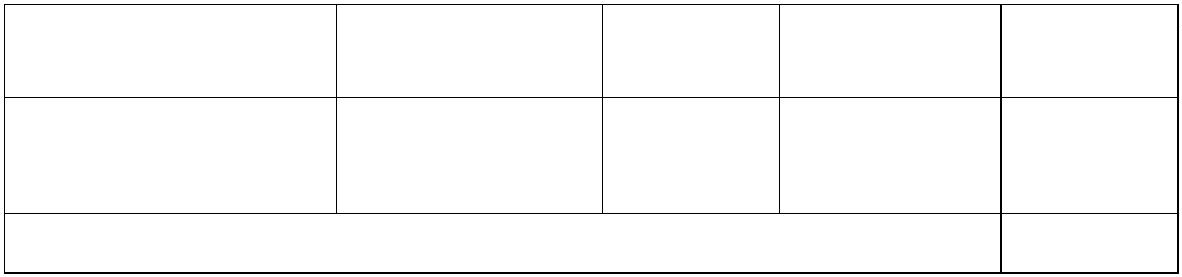 